 มท ๐๘๑๐.๒/							         กรมส่งเสริมการปกครองท้องถิ่น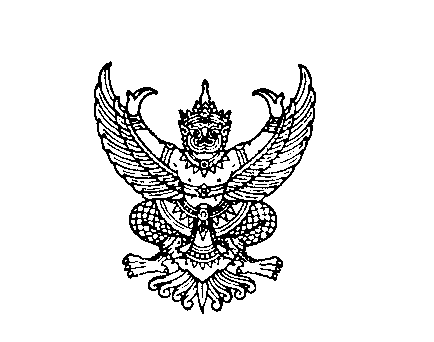 		ถนนนครราชสีมา เขตดุสิต กทม. ๑๐๓๐๐	มิถุนายน  2562			เรื่อง  	ผลการทดสอบวัดระดับความรู้ภาษาอังกฤษของกรมส่งเสริมการปกครองท้องถิ่น ประจำปี 2562เรียน  	ผู้ว่าราชการจังหวัด (ตามบัญชีแนบท้าย)อ้างถึง	หนังสือกรมส่งเสริมการปกครองท้องถิ่น ด่วนที่สุด ที่ มท 0810.2/ว 1888 ลงวันที่ 15 พฤษภาคม 2562สิ่งที่ส่งมาด้วย	สำเนาประกาศกรมส่งเสริมการปกครองท้องถิ่น เรื่อง รายชื่อผู้ผ่านเกณฑ์การทดสอบวัดระดับ	ความรู้ภาษาอังกฤษของกรมส่งเสริมการปกครองท้องถิ่น ประจำปี 2562	ลงวันที่       มิถุนายน 2562					        จำนวน  1  ชุด		ตามหนังสือที่อ้างถึง กรมส่งเสริมการปกครองท้องถิ่นแจ้งว่า ได้ร่วมกับสถาบันการต่างประเทศ      เทวะวงศ์วโรปการ กระทรวงการต่างประเทศ กำหนดจัดการทดสอบวัดระดับความรู้ภาษาอังกฤษของกรมส่งเสริมการปกครองท้องถิ่น ประจำปี 2562 เมื่อวันอังคารที่ 21 พฤษภาคม 2562 เวลา 09.00 – 12.00 น.     ณ สถาบันการต่างประเทศเทวะวงศ์วโรปการ ศูนย์ราชการเฉลิมพระเกียรติฯ เขตหลักสี่ กรุงเทพฯ และได้ขอความร่วมมือจังหวัดแจ้งให้ผู้มีรายชื่อเข้ารับการทดสอบตรวจสอบความถูกต้องของชื่อ – สกุล ตำแหน่ง และสังกัด พร้อมทั้งเข้ารับการทดสอบตามวัน เวลา และสถานที่ดังกล่าว ความละเอียดแจ้งแล้ว  นั้น	กรมส่งเสริมการปกครองท้องถิ่น ได้รับแจ้งผลการทดสอบวัดระดับความรู้ภาษาอังกฤษ          ของกรมส่งเสริมการปกครองท้องถิ่น ประจำปี 2562 และได้จัดทำประกาศกรมส่งเสริมการปกครองท้องถิ่น เรื่อง รายชื่อผู้ผ่านเกณฑ์การทดสอบวัดระดับความรู้ภาษาอังกฤษของกรมส่งเสริมการปกครองท้องถิ่น ประจำปี 2562 เรียบร้อยแล้ว จึงขอความร่วมมือจังหวัดแจ้งผลการทดสอบให้ข้าราชการสำนักงานส่งเสริมการปกครองท้องถิ่นจังหวัด และข้าราชการ/พนักงานส่วนท้องถิ่น ที่มีชื่อตามประกาศดังกล่าวทราบ รายละเอียดปรากฏตามสิ่งที่ส่งมาด้วย		จึงเรียนมาเพื่อโปรดพิจารณาดำเนินการต่อไป ขอแสดงความนับถืออธิบดีกรมส่งเสริมการปกครองท้องถิ่นกองพัฒนาและส่งเสริมการบริหารงานท้องถิ่นส่วนวิชาการและวิจัยเพื่อการพัฒนาท้องถิ่นโทร.  ๐ ๒๒๔๑ ๙๐๐๐ ต่อ ๒๒๑๒โทรสาร  ๐ ๒๒๔๓ ๑๘๑๒ผู้ประสานงาน น.ส.สุพรรษา จ้อยศิริ  หมายเลขโทรศัพท์ 09 2141 5154